Отчет о зимних каникулах  в подготовительной к школе группе «В»Во время каникул с 9 по 13 января проходили  развлекательные мероприятия.  Они позволили детям разгрузиться от процесса обучения, улучшить состояние здоровья, удовлетворить потребность в самовыражении и общении со сверстниками, проявить творческие способности.Каждый из пяти  дней каникул был тематическим, то есть, посвящён определенной теме:«Рады мы проказам матушки-Зимы»                                                              «Приключение медвежонка Кеши "                                                                               «Поем,  танцуем, читаем стихи, слушаем музыку о Зиме»                                     Виртуальная экскурсия в «Театр»                                                                                                   «Пусть зимушка веселая подольше не кончается!» Дети придумывали сказки о зиме, фантазировали. Знакомились с сезонными изменениями в природе, замечали красоту природы, отражали её в рисунках.Вспоминали выученные песни, танцы, хороводы. Слушали  музыку, рассказывали стихи, зимние истории из личного опыта.                  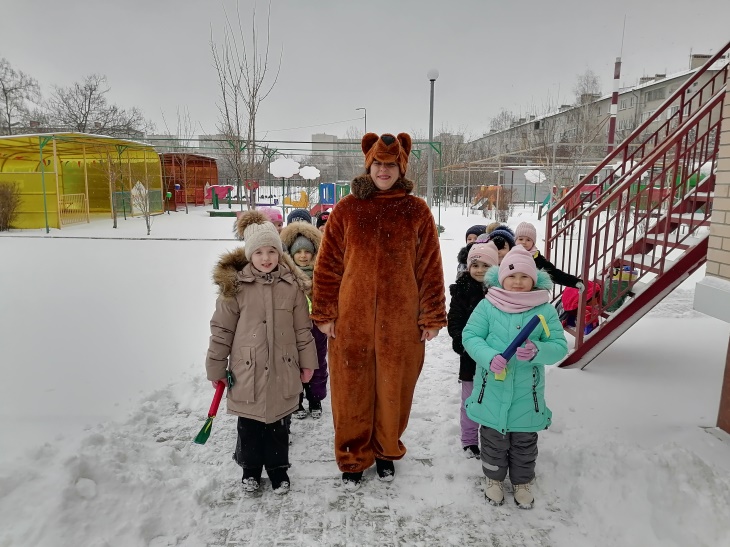 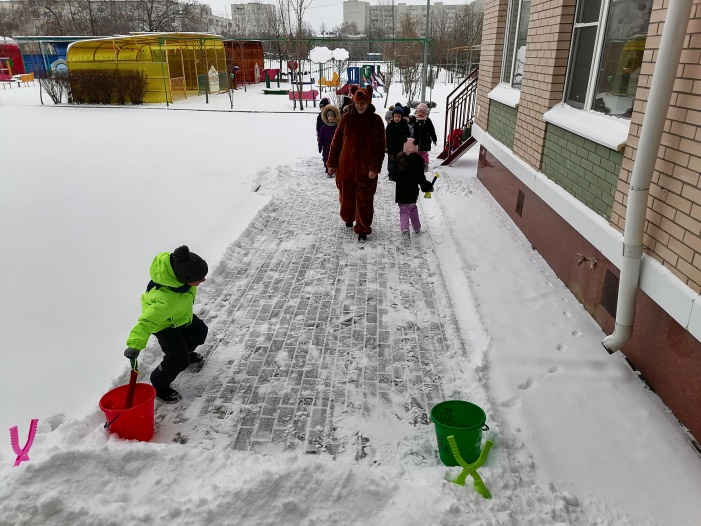 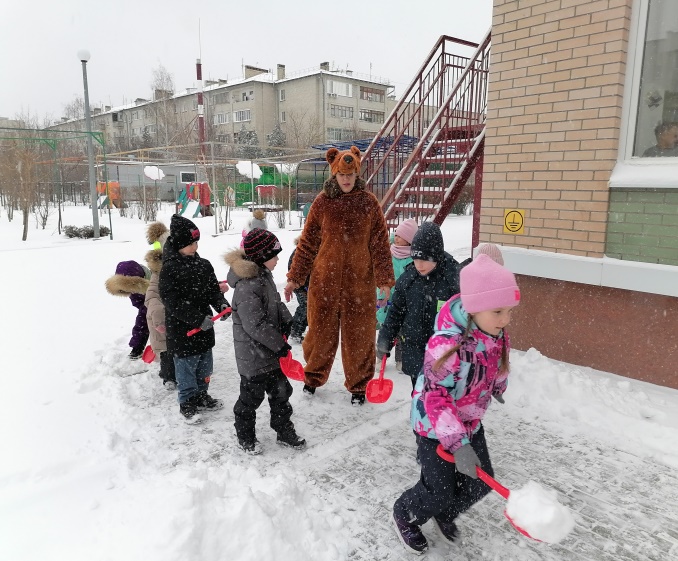 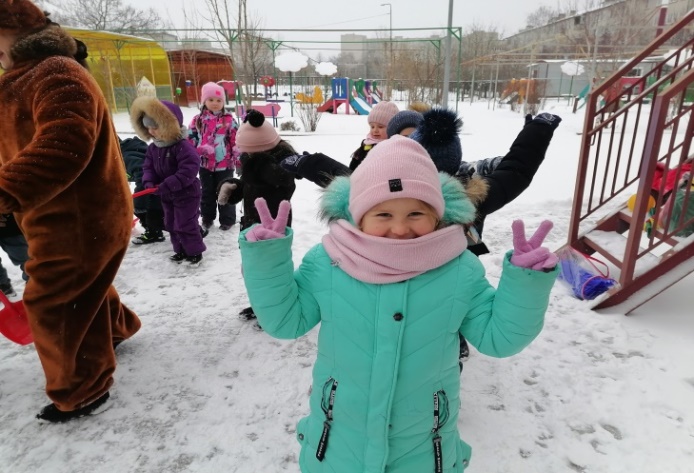 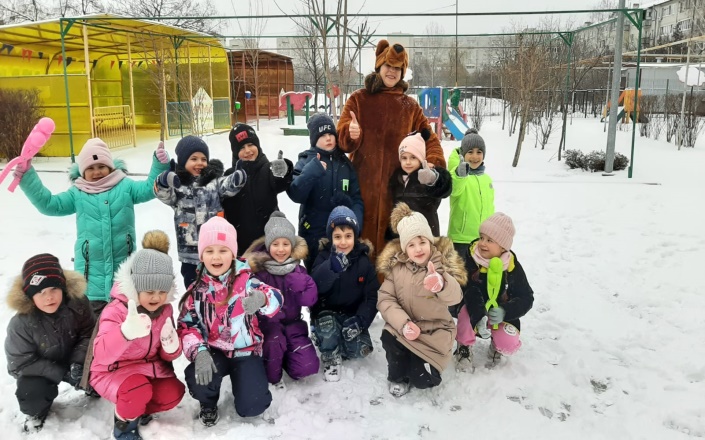 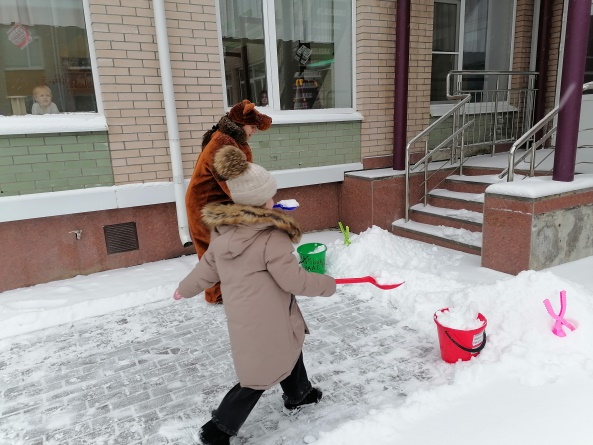 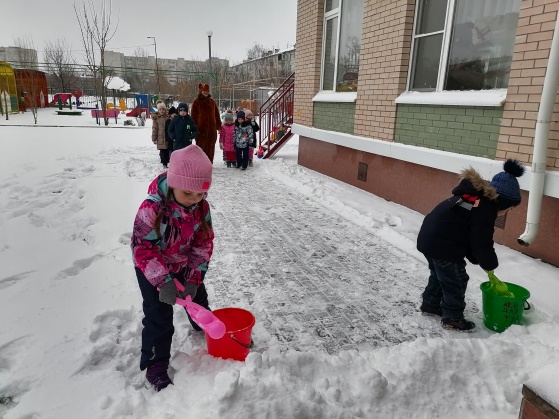 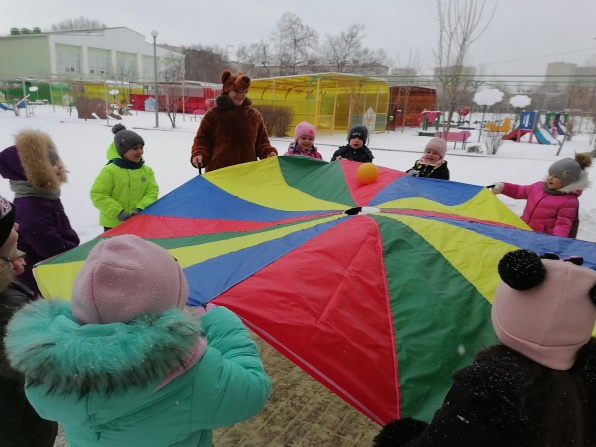 Виртуальная экскурсия в «Театр» с помощью Kinect – аксессуар для консоли Xbox 360, который представляет собой видеокамеру и два сенсора. Кинет «видит» движения пользователей в пространстве, и это позволяет играть в игры без каких-либо контроллеров (джойстиков). 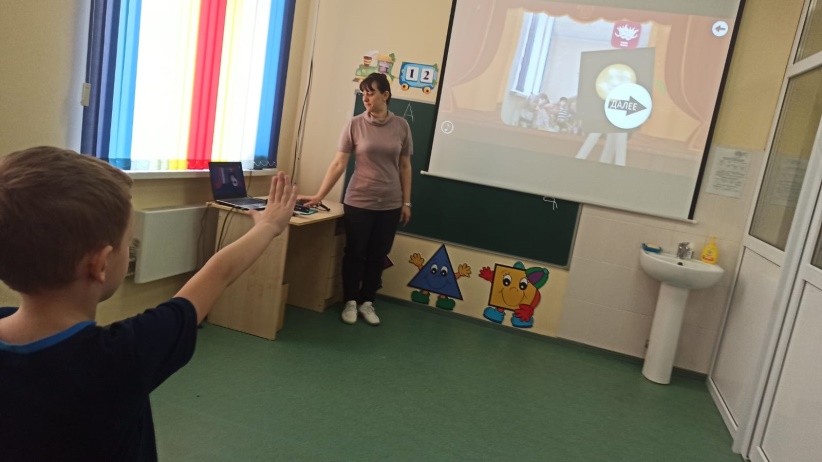 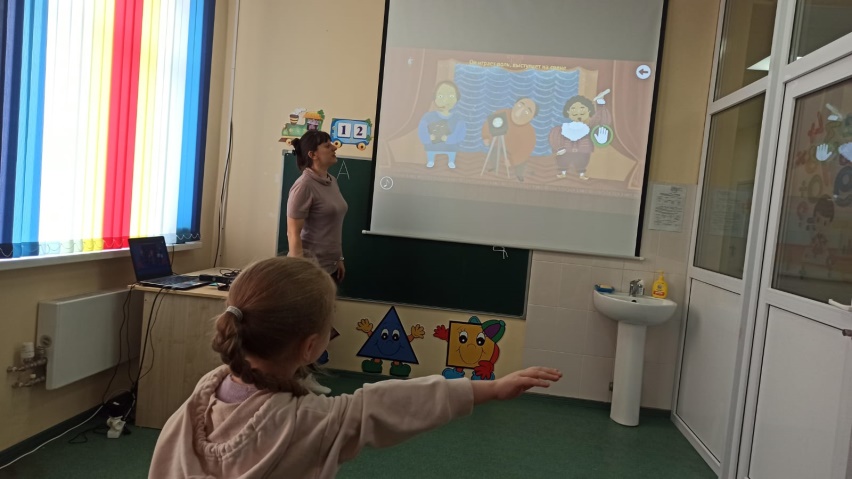 Зимние каникулы дети смогли не только интересно и с пользой провести, но и запастись позитивной энергией на вторую половину года.